Підстава: пункт 4-1 постанови Кабінету Міністрів України від 11 жовтня 2016 р. № 710 «Про ефективне використання державних коштів» Обґрунтування на виконання вимог Постанови КМУ від 11.10.2016 № 710:Враховуючи зазначене, замовник прийняв рішення стосовно застосування таких технічних та якісних характеристик предмета закупівлі: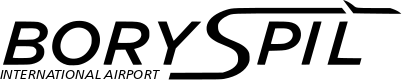 ДЕРЖАВНЕ ПІДПРИЄМСТВО«МІЖНАРОДНИЙ АЕРОПОРТ «БОРИСПІЛЬ» 08300, Україна, Київська обл., Бориспільський район, село Гора, вулиця Бориспіль -7, код 20572069, юридична особа/ суб'єкт господарювання, який здійснює діяльність в окремих сферах господарювання, зазначених у п. 4 ч.1 ст. 2 Закону України «Про публічні закупівлі»Обґрунтування технічних та якісних характеристик предмета закупівлі та очікуваної вартості предмета закупівліОбґрунтування технічних та якісних характеристик предмета закупівлі та очікуваної вартості предмета закупівліПункт КошторисуНазва предмета закупівлі із зазначенням коду за Єдиним закупівельним словникомОчікувана вартість предмета закупівлі згідно річного плану закупівельОчікувана вартість предмета закупівлі згідно ОГОЛОШЕННЯ про проведення відкритих торгівІдентифікатор процедури закупівлі1.12(2023)Лабораторні дослідження питної води (Бактеріальний аналіз питної води), код ДК 021:2015 - 71610000-7 - Послуги з випробувань та аналізу складу і чистоти70 000,00 грн. з ПДВ58 333,33грн. без ПДВ UA-2023-04-24-007464-a1Обґрунтування технічних та якісних характеристик предмета закупівліВизначення потреби в закупівлі: Контроль безпечності та якості питної води на відповідність вимогам ДержСанПіН 2.2.4-171-10 «Гігієнічні вимоги до води питної, призначеної для споживання людиною» з метою запобігання виникненню та поширенню інфекційних хвороб, локалізації та ліквідації спалахів та епідемійОбґрунтування технічних та якісних характеристик предмета закупівлі: Якісні та технічні характеристики предмета закупівлі визначені з урахуванням реальних потреб підприємства та оптимального співвідношення ціни та якості.2Обґрунтування очікуваної вартості предмета закупівліОбґрунтування очікуваної вартості предмета закупівлі: Визначення очікуваної вартості предмета закупівлі обумовлено статистичним аналізом загальнодоступної інформації про ціну предмета закупівлі на підставі затвердженої центральним органом виконавчої влади, що забезпечує формування та реалізує державну політику у сфері публічних закупівель, примірної методики визначення очікуваної вартості предмета закупівлі, затвердженої наказом Міністерства розвитку економіки, торгівлі та сільського господарства України від 18.02.2020 № 275.Розрахунок очікуваної вартості предмета закупівлі здійснено відповідно до Положення «Про порядок визначення очікуваної вартості предмета закупівлі» від 17.05.2022 № 50-06-1.  Обґрунтування обсягів закупівлі: Обсяги визначено відповідно до очікуваної потреби.3Інша інформаціяСпосіб проведення моніторингу ринку Було проведено моніторинг ринку, направлено низку запитів підприємствам, що виконують відповідну послугу на наступні електронні пошти:  - Державна установа «Київський обласний центр контролю та профілактики хвороб Міністерства охорони здоров'я України» - ses@viaduk.net;- ТОВ «АВТОПРОМ СЕРТИФІКАТ» - ap.sertifikat@gmail.com;- КАЗЕННЕ ПIДПРИЄМСТВО "КIРОВГЕОЛОГIЯ" - centranlab_kpk@ukr.net;- ДЕРЖАВНЕ ПІДПРИЄМСТВО ОБСЛВУГОВУВАННЯ ПОВІТРЯНОГО РУХУ УКРАЇНИ - postmaster@uksatse.aero.Отримані пропозиції використані для проведення аналізу ринку. Також було враховано досвід попередніх закупівель ДП МА «Бориспіль» (договір від 07.02.2022 № 35.1-14/8.8-00013)№ п/пНайменування ПослугиОдиницявиміруКількістьТехнічні та якісні характеристики предмета закупівлі (Технічна специфікація)1Лабораторні дослідження питної води (Бактеріальний аналіз питної води) Послуга74ДержСанПіН 2.2.4-171-10 «Гігієнічні вимоги до води питної, призначеної для споживання людиною»Перелік досліджень, що входять до 1 (однієї) послуги:- визначення загальної кількості мезофільних анаеробних мікроорганізмів та факультативно-анаеробних мікроорганізмів в об՚єктах середовища життєдіяльності людини;- визначення бактерій групи кишкової палички;- виявлення бактерій Е.соІі;- виявлення ентерококів.